Search and RescueSaskatchewan Association of Volunteers(SARSAV)Introdu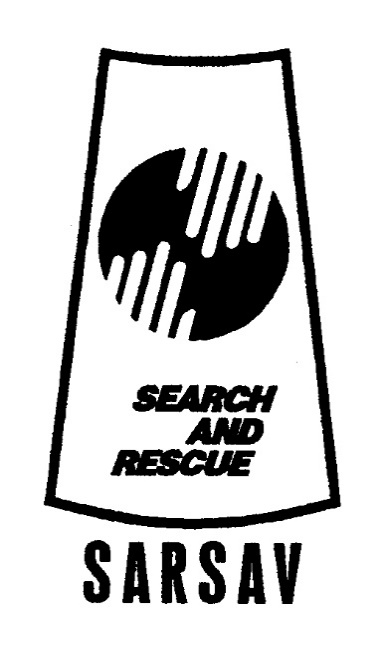 DRAFTStrategic Plan2020  -  2024IntroductionThe Strategic Plan is intended to guide the Search and Rescue Saskatchewan Association of Volunteers (SARSAV) in meeting goals, celebrating successes, strengthening partnerships, and advancing the abilities and roles of ground SAR volunteers in Saskatchewan over the next 5 years. It is designed to be a living document, reviewed annually and updated as required.We acknowledge that SARSAV serves the lands encompassed by Treaties 2, 4, 5, 6, 8, and 10 and the homeland of the Métis. We are all called upon to respect the First Nations and Métis ancestors of this place, and to and reaffirm our relationships with one another as we work toward achieving the goal of reconciliation. We acknowledge the 2015 Truth and Reconciliation Commission’s Call to Action to abandon the colonial policies of the past, address colonial legacy, and to engage in a process of reconciliation with Indigenous peoples of Canada. We acknowledge that we walk upon the territories and original nations of the first peoples of this land, whose children and families continue to be disproportionately affected by lost and missing persons incidents in Saskatchewan and throughout Canada. Mission"To save lives by fostering, coordinating and encouraging excellence in volunteer search 
and rescue organizations in Saskatchewan."Vision"To have a provincial community of skilled search and rescue volunteers whose contributions are valued and supported by the public and all levels of government."Guiding PrinciplesCooperating and collaborating with all SAR Providers Respecting roles & responsibilities of jurisdictionsRespecting the cultural diversity of SAR providers and users Creating value from innovative ideas and best practices for SAR practitionersResponding to the needs of the public and stakeholders in a timely wayMaintaining credibility, accountability, and integrity with all stakeholdersProviding services to our public in a respectful and compassionate mannerReviewing, updating, and enabling roles that SAR members can fillAccomplishments Financial SustainabilityMOU with Municipal Police and Saskatchewan Association of Chiefs of Police – signed May 2019Sask. Public Safety Agency has become the GSAR Champion in Saskatchewan. Working on closer partnerships and integration of GSAR into Emergency Management. Insurance support in place, Sustainability support discussions ongoingDraft MOU with Saskatchewan Public Safety Agency in review stagesTraining and DevelopmentFormulated a province-wide SAR Response Procedure (Activation Pro and MOU)Maintained active voice on guidance committee for GSAR Standards (CSA)Data Management system in place to gather and store information6 Multi-Jurisdictional Search Exercises (MJSEs) in last 5 years2 annual SARVAC workshops in SK 2016 and 2017SARVAC Trainer Workshop in 2018Various Team Leader and Searcher across the province delivered up to CSA Competency and Curriculum StandardsSearch Manager training up to CSA standardsSearcher and Team Leader Trainers up to CSA StandardsGeneral Public Education Regarding PreventionWidespread delivery of both the AdventureSmart programs and Presenter courses, with greater training, support, and breadth of reach to include new partnersMechanisms to monitor and evaluate program successes are in place: provincial PSAR Coordinator and assistantsNational insurance policy in place for all SARVAC AdventureSmart presentersActive participation in development and roll-out of AdventureSmart Trip Plan App (2019)AdvocacyNational Search and Rescue Volunteers’ Tax Credit established for the 2014 tax yearRadio Insurance policy secured in 2017 – funded by SARSAVIncreased coverage by traditional and social media venuesQuarterly Board meetings where issues relevant to chapters are discussedInternal liaisons with RCMP, AHJVolunteers are fully insured for AD&D, D&O (by SARVAC) and Liability (by Min. of Gov. Relations) through SARVAC Algoma when on search or training activitiesProvincial Search and Rescue Volunteers’ Tax Credit established for the 2020 tax yearPartnerships with CASARA, SEPA, PPCMP, Residential Health Support WorkersActive participation and promotion of annual Missing Persons WeekEstablished “Compass Award” for individuals outside of SARSAV whose contributions have enhanced the organizationGSAR Volunteer Promotion and RetentionMOUs and insurance coverage demonstrate value that AHJs and partner agencies place on SARSAV membersTL-TTT and SM courses had participation from RCMP, Parks Canada Agency, and Saskatchewan Public Safety AgencyGSAR Memorial Ribbon developedProposal submitted for GSAR volunteers to be included in the SK Protective Services MedalInitiated provincial recognition program for members with greater than 20 years service Strengths, Challenges, Opportunities & Threats StrengthsStrong leadership in the provincial body, providing a united provincial voiceBroad range of skills and expertise Represents all regions of SaskatchewanIncreased awareness of SARSAV amongst all AHJs - Police Services, Provincial departments such as Saskatchewan Public Safety Agency, and federally with Parks Canada Agency and Public Safety CanadaCSA GSAR Competency Standards have been adopted by our AHJs as the provincial training standards to which we trainPositive organizational growth in both number of chapters and number of active members within chaptersCommitment to public awareness and preventative measuresSupport from SARSAV and cooperation from chapters in areas of record keepingIncrease in cooperation between chapters in training and searchesFunctioning under ICS – filling various roles becomes seamlessFaster activations: improved knowledge in RCMP detachments, improved relationships, streamlined activation process through PECCRecognition by our AHJs as professional, trained, competent volunteersSARSAV President’s participation in SARVAC (as SARVAC Secretary) ensures Saskatchewan needs are recognized nationally (e.g. funding for Insurance coverage for Searchers)ChallengesLack of incidents affects member recruitment and retention (in some geographic areas)Membership engagement and retentionNarrow demographics within the organization – lack of diversityInfluence of public (non-searcher based) social media during a missing person event – can help or hinder pre-investigative phaseLack of awareness of the organization and its role amongst volunteers and stakeholders (suggestion: having provincial representation at local events / meetings)Inconsistency in regional / local needs, priorities, and opportunities (positive changes with hosting MJSEs in various locations have helped with this)Adjusting to the changing ways that SAR is evolving (ex. Equipment, technology, …); resistance to changeTime – work won’t release them, small volunteer base being taxed, families, recertification, …Increased amount of commitment required to get certified and maintain the certificationCAE: not able to deploy for other events (need to be available any time the aircraft are flying)New provincial trespassing laws: how does this impact us?Balancing promoting local chapters and promoting SARSAV (maintaining individuality while bolstering the awareness of the larger organization)OpportunitiesMore individual teams have advanced to the point that they are looking to mentor other chapters and to become more involved provincially (ex. Hosting MJSEs or other events)Motivation to progress the organization, chapters, and individual membersContinue to elevate SARSAVs level of recognition / awareness similar to other organizations as CASARA, CCGA, Red Cross, etc. Alignment with provincial Emergency Management for SAR response and non-traditional response and greater interoperabilityProvincial Dispatch oversight and supportRecognition by our AHJs as professional, trained, competent volunteersMore opportunity for shared training events with our partners (RCMP, Municipal Police, SPSA, Parks,…)Ability that SARSAV has to increase awareness of missing persons; partner with other organizations similar to our connections with SEPA and PPCMPStrengthen partnership with CAE through exercisesCASARA – transference of skills, cross trainingGetting more involved with school systems (ex. ESRT in SE Cornerstone and Sask. Rivers); needs more promotion of that program within school divisions and to new divisions throughout the province. Would require working with Ministry of Education and Sask. School Boards Association (SPSA can help provide the logistics and information about it)Continue educating the public to notify police sooner in case of a missing personIncrease the “brand recognition” of SARSAV through better channeling of energiesCSA Standards provide clearer guidelines on training, response, accreditation, and certificationThe understanding of cultural norms and expectations, particularly with First Nations groups, continues to growSuccess with NIF applications provides opportunities of a priority to SARSAV (e.g. Communications, Data Management Systems, SARSCENE)ThreatsLack of financial resources and a sustainable funding source Complacency by authorities that GSAR will continue to do its job regardless of funding  Concern over other entities entering GSAR and being considered as professionals, misrepresentation of us or their own abilities, take advantage of those who are grieving, self-activation, lack of understanding, safety risk, …Aging membershipLack of SARSAV recognition and identity in the public at large, and misidentification of SARSAV in the mediaStrategiesKey Result Area:Financial sustainabilityObjective: Secure a committed source of financial support for SARSAV’s functioningAchievements:StrategiesKey Result Area:Training and DevelopmentObjective: Train and develop GSAR Volunteers so that they continue to meet or exceed the GSAR needs of their communities and the nationally accepted standardsStrategiesKey Result Area:Prevention Objective: Increase the public’s ability to survive in ground based lost person incidentsStrategiesKey Result Area:Advocacy Objective: Effectively advocate on behalf of the chapters and their membersStrategiesKey Result Area:GSAR Volunteer Promotion and RetentionObjective: Strengthen our collective capacity to deliver excellence in Search and Rescue in SaskatchewanStrategiesKey Result Area:Cultural CompetenceObjective: Demonstrate the ability to understand, communicate with, and effectively interact with people across cultures.  Review of  Progress of the Strategic Plan will be assessed on an annual basis, and it may be updated to meet the evolving needs of SARSAV, our partner agencies, and the people whom we serve.The reviewed and/or renewed Strategic Plan will be presented to all members at each Annual General Meeting by the Chair of the Strategic Plan committee.OutcomesStrategies and ActionsGarner support for our business case from the GSAR champion   Articulate the ongoing need to bring together GSAR volunteers from all parts of SaskatchewanEngage the GSAR champion in the development and acceptance of SARSAV’s business case that will allow us to continue offering opportunities for training and collaborationAccess funding to leverage timely and urgent opportunities Identify and select the opportunities which require additional funding Source the appropriate funding agencies and collaboratively develop proposalsForge a long-term partnership agreement with new partnersSecure funding agreements from existing partners OutcomesStrategies and ActionsIdentify, accept and publish Provincial SAR response standard, training curriculum, delivery approach and evaluation criteria in order to support common skills and competencies.Analyze and provide recommendations to committee as CSA standards undergo their regular reviewMaintain an active voice on CSA Accreditation and Certification committeesReview the delivery of training in SK to ensure that CSA standards are met, and communicate such to the bodies responsible for accreditation and certificationDefine the role of GSAR volunteers in larger Public Safety realm to facilitate effective and appropriate training and development, as well as seamless responseClarify and develop consensus in SARSAV for our role in emergency preparedness and readinessSecure partners’ agreement on definition of the roleCommunicate to membership and stakeholders the agreed upon definition of roleEstablish and meet training and development needsEnsure policies and procedures are in place, and enacted, that allow for seamless integration into the larger Public Safety systemCreate a Saskatchewan forum for focusing on operational GSAR best practices and informationMaintain and update a system to gather, store and disseminate information to partners Provide a yearly forum for GSAR volunteers to come together in SaskatchewanOutcomesStrategies and ActionsPromote AdventureSmart programs and Trip Plan app 1.  Continue to provide / support training of AdventureSmart presentersFocus on public awareness through tradeshows and trailhead informationDevelop trailhead signage that can be provided to parks and recreation areasActive promotion of AdventureSmart Trip Plan appAdminister mechanisms to monitor and evaluate program(s) successesDesign and provide a system of data collection Collect the information Communicate results to partnersDevelop wider range of partnerships with groups that share common interests (e.g., snowmobile and ATV groups, outdoor educators, …)Identify opportunities for collaboration with new partnersDiscuss common topics and identify possible common tacticsWork with these partner agencies to ensure fluidity and consistency of the delivery of AdventureSmart messagingOutcomesStrategies and ActionsAdvocate for the critical needs of members when appropriateCommunicate hot list to Board of directorsEncourage members to communicate critical and urgent issuesContact the relevant authorities to make them aware of the critical needs and to provide recommendations for actionEngage with appropriate stakeholders to pre-empt escalation of issuesRegular communications with AHJs regarding successes and areas for possible improvement on GSAR responseMeet with leadership of AHJs and SAR partner agencies twice annually to bring forth issues and collaborate on matters relating to enhancing partnershipsCollaborate in the re-development of a Saskatchewan SAR Advisory CouncilRegular quarterly formal debriefings with SARSAV and AHJs following searchesOutcomesStrategies and ActionsIncrease the profile and recognition for GSAR volunteers within its stakeholder groups and the publicCreate a Provincially recognized recognition program for the service of volunteersStrengthen the SARSAV recognition programSupport the membership in leveraging media opportunities when appropriateSeek opportunities to inform stakeholders (conference and meetings)Ensure that the role and value of SARSAV is understood within SARSAV’s membership, its stakeholder groups and the publicDefine SARSAVs roles and responsibilities and the expected outcomes in relationship to the key partnersDevelop and implement a communications strategy and action planJointly plan and deliver activities when appropriateIdentify common goals and collaborate on these with our AHJsPromote these activities, including recognition of partners, using social media platforms before, during, and after the eventOutcomesStrategies and ActionsIncrease knowledge of different cultural practices and worldviewsAcknowledge the strengths of our existing partnerships, particularly with First NationsFoster secure, respectful and reciprocal relationships, partnerships, high expectations for equity and respect for diversityConsult the 94 Calls to Action from the Truth and Reconciliation Commission to determine how these can guide best practicesIdentify best practices from across Canada in developing new SAR related resources with First NationsDevelop a portfolio on the Board that works to strengthen these relationshipsEnsure appropriate cultural practices are respected Institute a practice of Treaty land acknowledgement at all gatheringsConsult with members of First Nations regarding issues of sensitivity and protocol, identifying and implementing specific recommendationsEncourage voluntary participation in events such as Round DancesEnhance the awareness of and respect for perspectives, cultural ceremonies, and traditions around searches Jointly plan and deliver activities with First Nations partners when appropriateContinue to have an active voice on the PPCMP, and participate in Missing Persons Week activitiesStrengthen advocacy for, and reduce stigma toward, Indigenous persons who go missing